МУНИЦИПАЛЬНОЕ БЮДЖЕТНОЕ ДОШКОЛЬНОЕ ОБРАЗОВАТЕЛЬНОЕ УЧРЕЖДЕНИЕ ДЕТСКИЙ САД КОМБИНИРОВАННОГО ВИДА № 40Ст.РоговскаяМетодическая разработка образовательной деятельности по теме:«Собачка Дуся в гостях у ребят!» 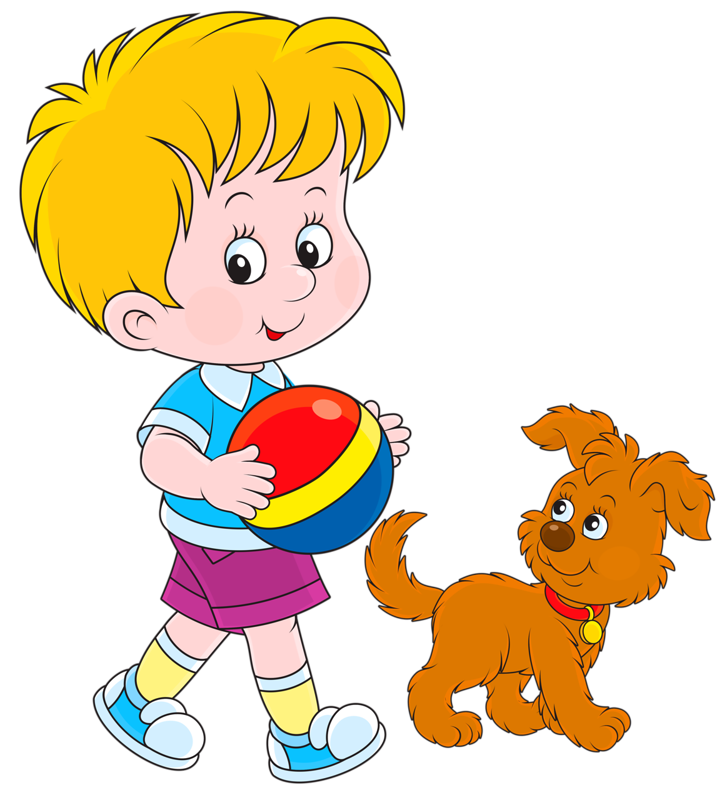                                                         Подготовила:Воспитатель Кузнецова О.Ю.2022г.Пояснительная запискаРазработала и провела воспитатель: Кузнецова О.Ю.Возраст воспитанников: 2 младшая группаВиды деятельности: игровая, социально-коммуникативная. Образовательные области: художественно-эстетическое развитие, речевое развитие, познавательное развитие, физическое развитиеЦель: Закрепить умение распознавать эмоциональное состояние (весёлый, грустный), по выражению лица (губы, глаза, щёки).Развитие умения видеть и понимать эмоциональное состояние.Задачи:- Накапливать и обогащать эмоциональный опыт детей в процессе восприятия ребенком объектов и явлений окружающей действительности.-Развитие общения и взаимодействие ребёнка со взрослыми и сверстниками, формирование готовности к совместной деятельности со сверстниками;-Совершенствовать у детей умение интерпретировать эмоциональные состояния: весёлый, грустный, злой, удивленный.-Воспитывать чувство сострадания, желание пожалеть, поднять настроение, развеселить.-Продолжать развивать умения проживать разные эмоции; развивать зрительное внимание.-Воспитывать дружеские взаимоотношения через игру.-Побуждать к самостоятельному выбору способов изображения на основе освоенных технических приемов: рисование палочками, аппликация.-Реализация самостоятельной творческой деятельности детей.-Обогащение активного словаря по теме «эмоции»: радостный, удивленный.-Поощрять попытки выражать свои впечатления в словесной форме.1 этап: способствуем формированию у детей внутренней мотивации к деятельности2 этап: способствуем планированию детьми их деятельности3 этап: способствуем реализации детского замысла4 этап: способствуем проведению детской рефлексии по итогам деятельности СодержаниеОбратная связь на высказывание детей/примечаниеВоспитатель звонит в колокольчик. Колокольчик озорнойТы ребят в кружок постройСобрались ребята в кругСлева друг и справа друг.Вместе за руки возьмёмсяИ друг другу улыбнемся.Дети и воспитатель становятся в круг на ковре.Отлично!- Ребятки, посмотрите, сегодня к нам пришли гости.  А давайте мы все с ними поздороваемся.  А вы рады, что столько гостей у нас сегодня? Вы очень внимательны!  Я могу вам помочь!-Тогда давайте всем пошлем воздушный поцелуй.- Ребятки, вы пришли с хорошим настроением в детский сад? Тогда давайте улыбнемся друг другу.
-Друзья, а еще сегодня к нам обещал прийти ещё один гость, я сейчас вам загадаю загадку, а вы должны будете угадать, кто к нам пришел в гости! В будке спит,Дом сторожит.Кто к хозяину идёт,Она знать даёт. Кто это? Здорово! Я очень рада!Как хорошо, что у вас такое веселое настроение!Замечательно, что вы готовы встретить нового гостя!А вы бы хотели познакомиться с нашим новым другом? Вы знаете как это можно сделать?Какая хорошая у вас идея! Молодцы!СодержаниеОбратная связь на высказывание детей/ примечание- Как вы думаете, что нам надо, чтобы познакомиться?/встать в круг, взяться за руки /- Где мы можем встать в круг? - Кто хочет быть смелым? И первый познакомиться с новым другом?Игра «Давайте познакомимся?»-Только перед началом знакомства с вами, пусть представится наш новый друг?-Вот и замечательно, теперь Дуся знает, как нас зовут.-Дуся, а что у тебя в корзиночке, которую ты принесла?А имена свои вы знаете?Ребята, только вы отвечайте громко, как вас зовут! В случае затруднения, воспитатель помогаетребенку в правильном произношении имени.Обращает внимание детей на корзинку с кубиком. Какой интересный кубик, он какой-то необычный!СодержаниеОбратная связь на высказывание детей/ примечание-Ребята, а  давайте, мы с вами внимательно его рассмотрим?Ух ты, какие у меня любознательные ребята!-Посмотрите, на каждой грани кубика есть свое выражение лица, у которого разное настроение. -Хотите с ним поиграть? Отлично!-А чтобы нам было с вами всем удобно, давайте все присядем на палас? Игра «Кубик настроения»-Кручусь, верчусь к (называет имя ребенка) качусь. Покажи, какое выражение лица тебе выпало? Когда у человека такое лицо, что он чувствует? У вас очень здорово все получается!Какие вы молодцы!-Слышите, колокольчик звенит, кто-то к нам еще в гости спешит. Да это же шарики прилетели. Они тоже хотят с вами поиграть.Игра «Найди пару» Звучит музыка, дети двигаются и танцуют с шариками. Музыка заканчивается, дети находят пару – одинакового цвета.(два одинаковых шарика одного цвета и формы).Я очень рада, что вам так весело!А вы знаете кого цвета и формы  шарики? Ух ты, вы очень умные ребята!Замечательно!-Дуся, вот мы познакомились и поиграли даже, но мне кажется, что ты чем-то расстроена, что случилось? Как вы думаете, что могло случиться?Какие хорошие у вас варианты! А  может Дуся сама расскажет, что случилось? -Ребята, Дуся надула шарик и уже привязывала ниточку, как он вырвался и улетел и ей стало очень грустно.Как же нам, ребята, её порадовать? А может, быть мы можем ей, что- то подарить? -Давайте ей подарим много, много шариков! Дуся, ты нас подожди, мы скоро вернемся.Интересный вариант! Любопытно! Может быть!Очень хорошая идея, мне нравится!-Дети, какие вы видите шары?Выбирайте себе понравившийся шарик. Ребята, у кого какого цвета шарик?Для собачки мы приготовим подарок, украсим их, сделаем шарики яркими и красивыми! Пройдите за столы, положите шарик перед собой ниточкой вниз.А чем мы можем украсить их?Дети под веселую музыку украшают шары.Отличные варианты, а может мы их украсим, чтобы они получились еще ярче?Интересная идея, мне нравится! А еще можно разрисовать шарики ватной палочкой! Вы можете рисовать как вам нравится! А если у кого-то не получится, я могу помочь!-Ребята, давайте подарим Дусе шарики!Посмотри, Дуся, какие красивые шарики у нас получились. Собачка хвалит работы детей.Я очень рада, дети, что вы умеете принимать такие умные и ответственные решения!Это замечательная идея, положить наши подарочки в корзинку!Молодцы! Отличный вариант!Ребятишки, а посмотрите, что у меня есть? — корзиночки. Что в корзиночках лежит? (воспитатель показывает две корзиночки со смайликами: в одной – улыбающееся личико, а в другой – грустное.) -Какое это личико? А это – грустное. А у нас с вами какое настроение? Веселое. Возьмите каждый себе личико одно из любой корзиночки. Если радостное настроение, то – улыбающиеся личико вот из этой корзиночки, а если у кого грустное настроение, то вот из этой корзиночки. Покажите мне. Давайте подарим наше хорошее настроение другим – нашим гостям. Хорошо! Замечательно! У всех отличное, радостное настроение.  Ребята, у  нашего нового друга теперь хорошее настроение. И ей хочется с вами поиграть, а вы хотели бы поиграть с шариками? Тогда я скажу волшебные слова:Шарик, Шарик, покрутисьВ настоящий превратись!А хотите, мы вместе произнесем волшебные слова? (Дети, кружась, прыгая, проговаривают слова). В это время в группу вносят шарики.Дети танцуют с шариками.Отлично!Вы можете кружится, можете попрыгать! У вас все очень хорошо получается! Очень здорово!СодержаниеОбратная связь на высказывание детей/ примечаниеРебята вы можете взять с собой шарики!Отлично, рада, что вы очень довольны!Ну что, мои дорогие друзья как вам наш новый друг?Мне тоже было очень приятно с ним познакомиться!Ребята, сейчас я хочу спросить у вас: что вам сегодня запомнилось больше всего? А что было трудного? Как мы справились? А что было самое веселое? Спасибо за ответ!Вы правы, было чу чуть непросто!   Очень весело, я согласна!Кто думает, что мы с вами очень здорово провели наше знакомство? Ура! Я очень рада!